Derste, Eski Babil Dönemine ait örnek metinler okunacaktır. Eski Babil Devri metinlerinin dili ve paleografisi değerlendirilecektir. Dönemin ve lehçenin özelliklerine ve çivi yazısı işaret özelliklerine değinilecektir.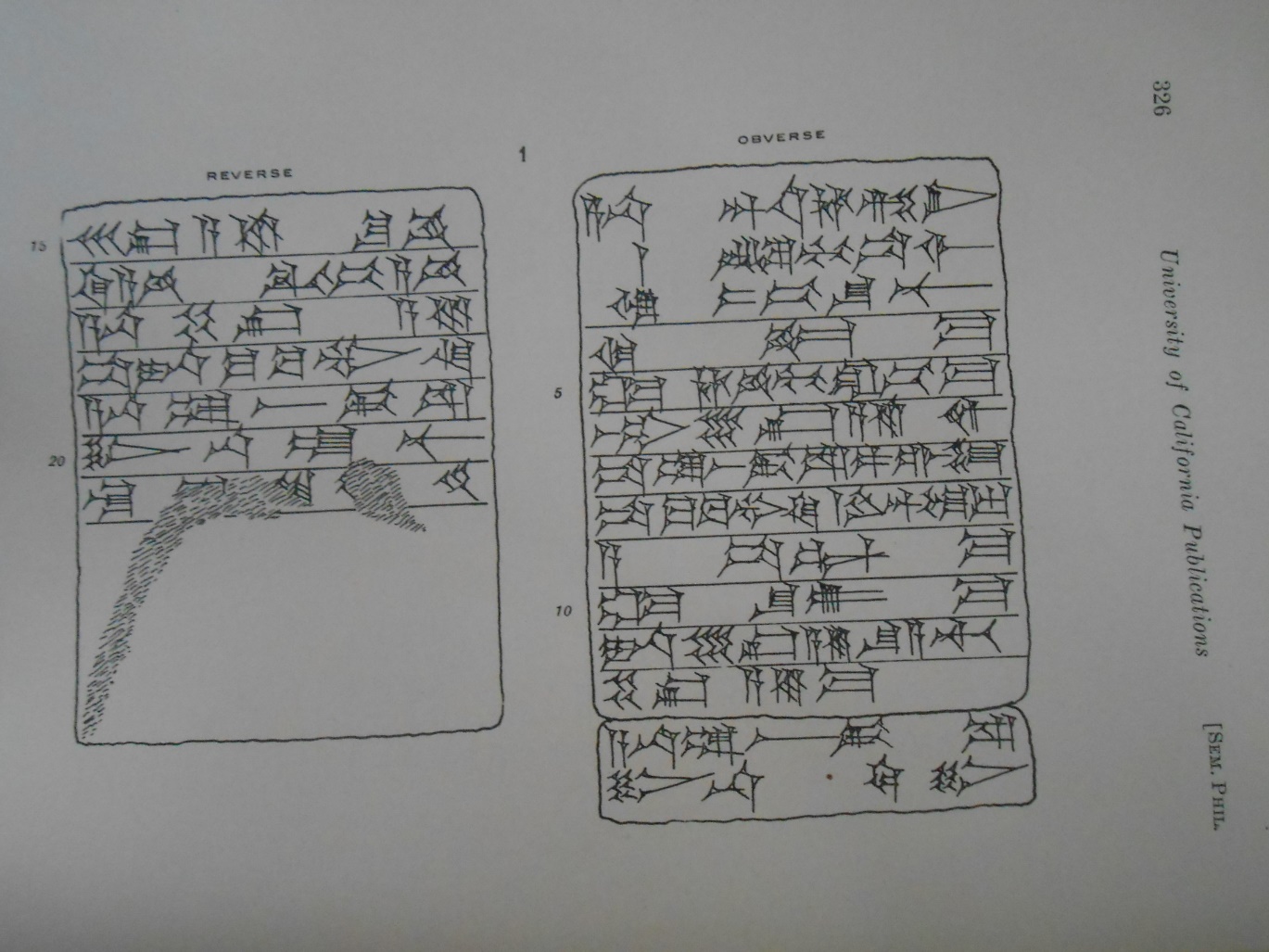 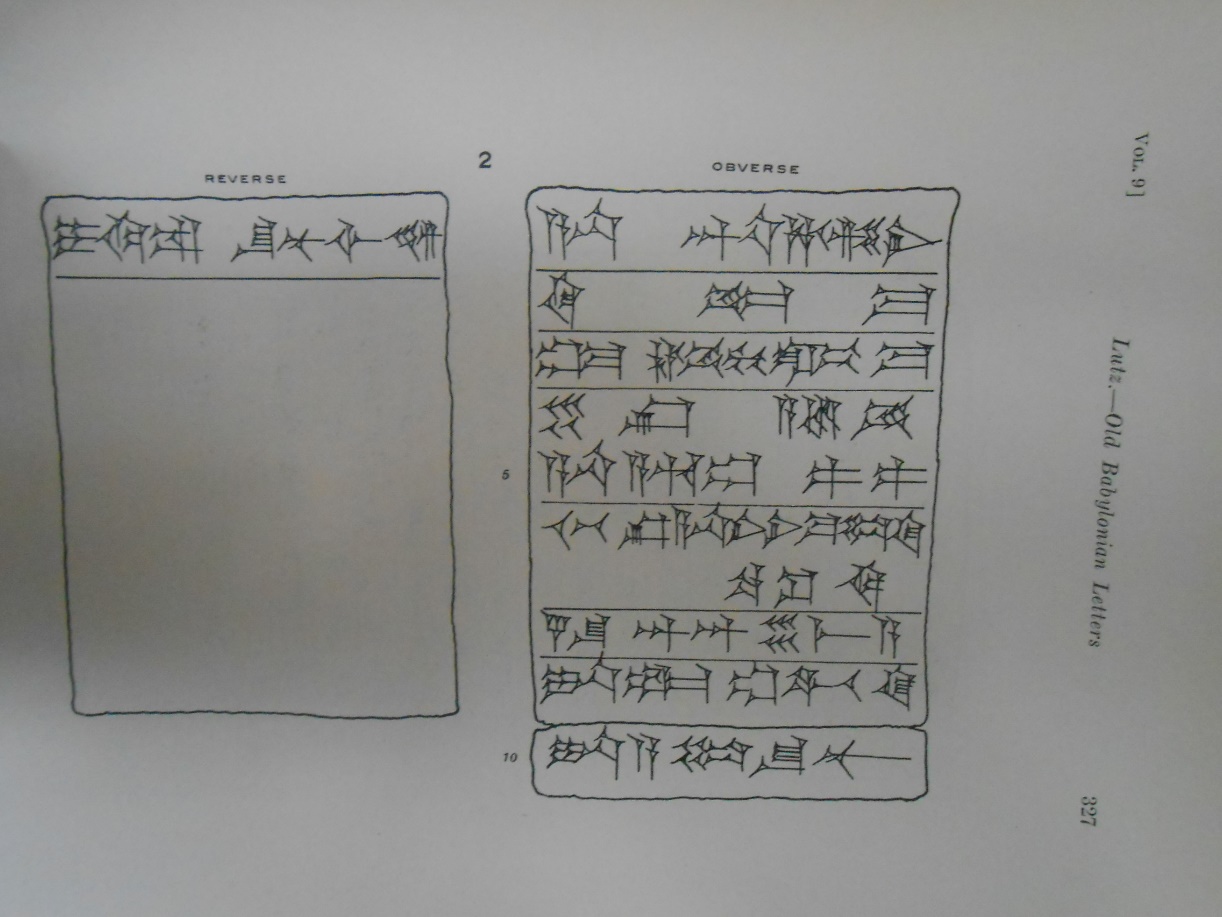 